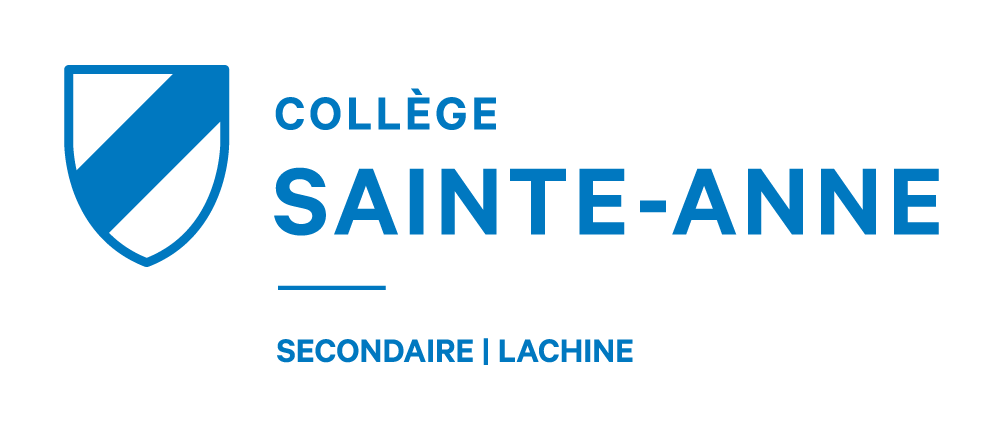 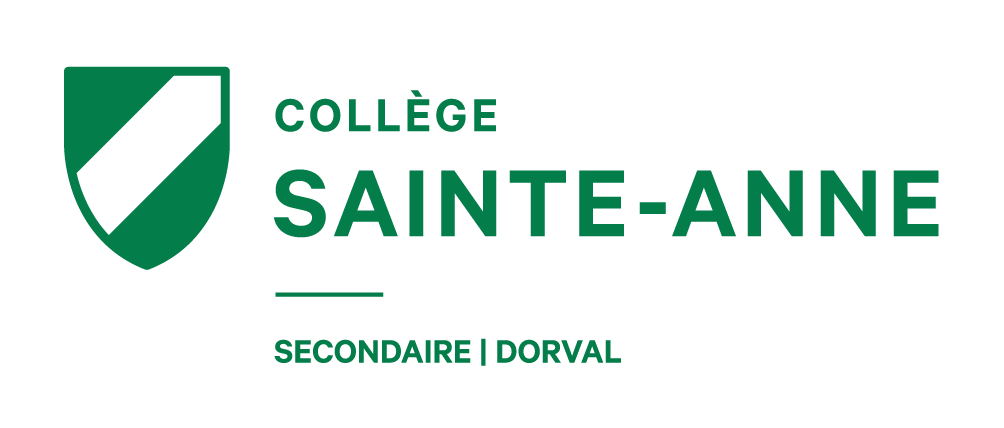 À TOUS    LES    PARENTS    Sur votre état de compte de 2023-2024, vous remarquerez une contribution volontaire de 225$  par enfant pour la Fondation Sainte-Anne Inc.  Si vous ne désirez pas contribuer à ce fonds, vous n’avez qu’à remplir ce formulaire et nous le retourner par courriel à durocherm@sainteanne.ca, le tout avant le 13 septembre 2023.Une note de crédit sera appliquée sur votre état de compte du 13 octobre 2023 le cas échéant.Formulaire de non-contribution    Je ne désire pas faire de contribution volontaire à la Fondation.  Nom de l’enfant : ____________________________      Prénom : _____________________________          Numéro de fiche de l’élève (7 chiffres, voir sur état de compte) :_____________________________(2e élève au besoin)Nom de l’enfant : ____________________________      Prénom : _____________________________          Numéro de fiche de l’élève (7 chiffres, voir sur état de compte) :_____________________________Nom du parent ou tuteur : _______________________________________________    					         			   (Caractères d’imprimerie)    Signature du parent ou tuteur : ___________________________________________